SEMANA N°: 2ASIGNATURA: TALLER DE HABILIDADES MATEMÁTICASASIGNATURA: TALLER DE HABILIDADES MATEMÁTICASGUÍA DE APRENDIZAJEProfesor(a): NATALIA ARAYA NANJARÍGUÍA DE APRENDIZAJEProfesor(a): NATALIA ARAYA NANJARÍGUÍA DE APRENDIZAJEProfesor(a): NATALIA ARAYA NANJARÍNombre Estudiante:Nombre Estudiante:Curso:  5° BÁSICOUnidad:  Operaciones de números naturalesUnidad:  Operaciones de números naturalesUnidad:  Operaciones de números naturalesObjetivo de Aprendizaje: Aplicar operaciones aritméticas, mediante cálculo mental y/o escrito.Objetivo de Aprendizaje: Aplicar operaciones aritméticas, mediante cálculo mental y/o escrito.Objetivo de Aprendizaje: Aplicar operaciones aritméticas, mediante cálculo mental y/o escrito.Recursos de aprendizaje a utilizar:DadoTablero Fichas Hoja con operatoriasHojas de cálculoLápizRecursos de aprendizaje a utilizar:DadoTablero Fichas Hoja con operatoriasHojas de cálculoLápizRecursos de aprendizaje a utilizar:DadoTablero Fichas Hoja con operatoriasHojas de cálculoLápizPara comenzar, es importante construir el material, para ello debes:1.- Imprimir los recursos adjuntos en esta guía (dado y tablero)2.- Pegar el tablero en una superficie durable (puede ser cartulina, hoja de block, cartón, etc.)3.- Pegar el dado sobre cartulina, luego recortar, doblar y unir (tal como se construye un cubo)4.- recorta cuatro círculos de diferentes colores (uno de cada color), los que se usarán como fichas.5.- Completar en familia las columnas de adición y sustracción considerando como máximo valor 100.000 (puedes usar calculadora en esta parte del proceso)6.- Lee las instrucciones.Instrucciones:5 integrantes (4 participantes y 1 fiscalizador)Cada participante es identificado con una ficha de color, y según lanzamiento del dado (previo al inicio del juego) se ordenan los turnos de mayor a menor puntuación, se entrega además lápiz y hoja en blanco)Primero, se lanza el dado y se avanza cuantos espacios indique este, al detenerse, el recuadro mostrará una operatoria, la cual será indicada por el fiscalizador, operación que debe ser resuelta de manera oral y/o escrita según lo decida el participante, si la respuesta es correcta (previa revisión del fiscalizador), este tiene derecho a un nuevo lanzamiento, de ser errónea pierde el turno y debe pasar el dado.Quien finalice la ruta con más aciertos, ¡gana!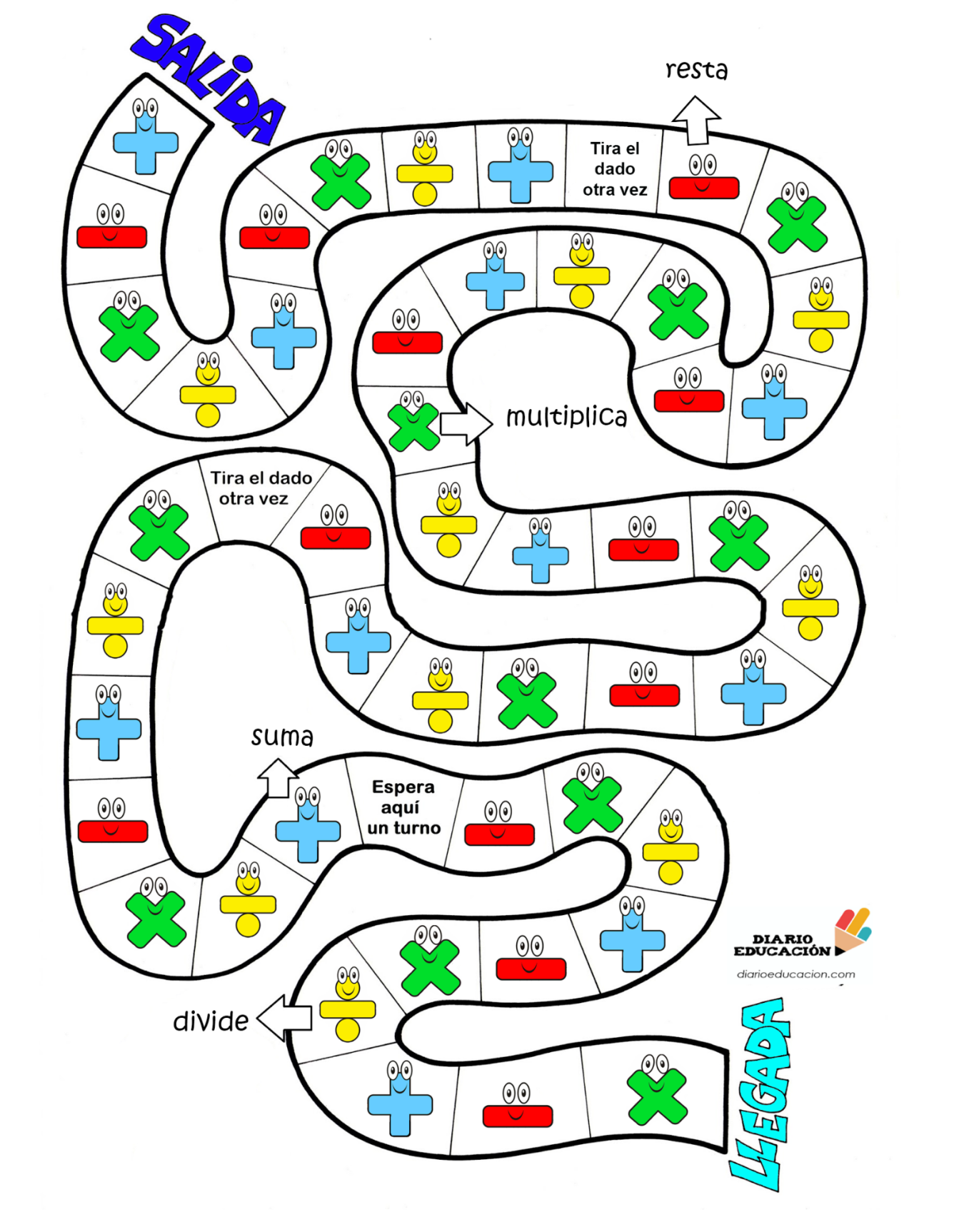 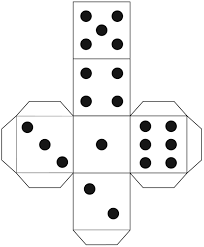 Para comenzar, es importante construir el material, para ello debes:1.- Imprimir los recursos adjuntos en esta guía (dado y tablero)2.- Pegar el tablero en una superficie durable (puede ser cartulina, hoja de block, cartón, etc.)3.- Pegar el dado sobre cartulina, luego recortar, doblar y unir (tal como se construye un cubo)4.- recorta cuatro círculos de diferentes colores (uno de cada color), los que se usarán como fichas.5.- Completar en familia las columnas de adición y sustracción considerando como máximo valor 100.000 (puedes usar calculadora en esta parte del proceso)6.- Lee las instrucciones.Instrucciones:5 integrantes (4 participantes y 1 fiscalizador)Cada participante es identificado con una ficha de color, y según lanzamiento del dado (previo al inicio del juego) se ordenan los turnos de mayor a menor puntuación, se entrega además lápiz y hoja en blanco)Primero, se lanza el dado y se avanza cuantos espacios indique este, al detenerse, el recuadro mostrará una operatoria, la cual será indicada por el fiscalizador, operación que debe ser resuelta de manera oral y/o escrita según lo decida el participante, si la respuesta es correcta (previa revisión del fiscalizador), este tiene derecho a un nuevo lanzamiento, de ser errónea pierde el turno y debe pasar el dado.Quien finalice la ruta con más aciertos, ¡gana!Para comenzar, es importante construir el material, para ello debes:1.- Imprimir los recursos adjuntos en esta guía (dado y tablero)2.- Pegar el tablero en una superficie durable (puede ser cartulina, hoja de block, cartón, etc.)3.- Pegar el dado sobre cartulina, luego recortar, doblar y unir (tal como se construye un cubo)4.- recorta cuatro círculos de diferentes colores (uno de cada color), los que se usarán como fichas.5.- Completar en familia las columnas de adición y sustracción considerando como máximo valor 100.000 (puedes usar calculadora en esta parte del proceso)6.- Lee las instrucciones.Instrucciones:5 integrantes (4 participantes y 1 fiscalizador)Cada participante es identificado con una ficha de color, y según lanzamiento del dado (previo al inicio del juego) se ordenan los turnos de mayor a menor puntuación, se entrega además lápiz y hoja en blanco)Primero, se lanza el dado y se avanza cuantos espacios indique este, al detenerse, el recuadro mostrará una operatoria, la cual será indicada por el fiscalizador, operación que debe ser resuelta de manera oral y/o escrita según lo decida el participante, si la respuesta es correcta (previa revisión del fiscalizador), este tiene derecho a un nuevo lanzamiento, de ser errónea pierde el turno y debe pasar el dado.Quien finalice la ruta con más aciertos, ¡gana!